АМАНАКСКИЕ                                             Распространяется    бесплатноВЕСТИ11 сентября 2017г                                                                                                                                                              №60(187)ОФИЦИАЛЬНОИнформационный вестник Собрания представителей сельского поселения Старый Аманак муниципального района Похвистневский Самарской областиАдминистрации сельского поселения Старый Аманак муниципального района ПохвистневскийАНОНС ПРЯМОЙ ЛИНИИ                                                                                                     11.09.2017 г.В среду, 20 сентября региональная Кадастровая палата проводит прямую линию по вопросам оформления земельных участков. На звонки дачников и не только ответит начальник отдела обеспечения учетно-регистрационных действий №1 Ольга Вадимовна Барчишина. Звонки принимаются с 10.30 до 12.00 по телефону: 8 (846) 372-41-28.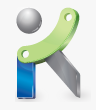 Филиал федерального государственного бюджетного учреждения «Федеральная кадастровая палата Федеральной службы государственной регистрации, кадастра и картографии» по Самарской областиг. Самара, ул. Ленинская, 25а,e-mail: pr_fkp@mail.ru, twitter: @pr_fkp, www.kadastr.ruУЧРЕДИТЕЛИ: Администрация сельского поселение Старый Аманак муниципального района Похвистневский Самарской области и Собрание представителей сельского поселения Старый Аманак муниципального района Похвистневский Самарской областиИЗДАТЕЛЬ: Администрация сельского поселения Старый Аманак муниципального района Похвистневский Самарской областиАдрес: Самарская область, Похвистневский          Газета составлена и отпечатана                                                                исполняющийрайон, село Старый Аманак, ул. Центральная       в администрации сельского поселения                                                  обязанности главного37 а, тел. 8(846-56) 44-5-73                                          Старый Аманак Похвистневский район                                                 редактора                                                                                          Самарская область. Тираж 100 экз                                                            Н.М.Лисицына